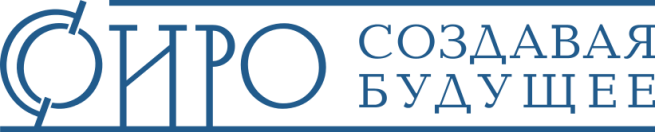 Муниципальное бюджетное учреждение дополнительного профессионального образования «Старооскольский институт развития образования»(МБУ ДПО «СОИРО») Программа профессионального роста педагогов, осуществляющих классное руководство по направлению  «Повышение эффективности управления в классном коллективе»Указать название программыПаспорт программы Пояснительная запискаАктуальность программы определяется показателями системы обеспечения профессионального развития классного руководителя и системы воспитания и социализации личности обучающегося как механизмов управления качеством образовательной деятельности муниципальной оценки качества образования Старооскольского городского округа. Цель – создание условий для совершенствования профессиональных компетенций классных руководителей в области применения воспитательных технологий.     Задачи: формирование единого творческого пространства коллектива классных руководителей;содействие профессиональному, методическому, творческому росту
педагогических работников в контексте развития качества
воспитания и социализации личности обучающегося;разрешение в совместной работе профессиональных проблем, трудностей воспитания, педагогическим работникам в овладении современными воспитательными технологиями;формирование потребности классных руководителей в диссеминации собственного педагогического опыта;вовлечения классных руководителей в инновационную деятельность в области воспитания;осуществление сетевого и межведомственного взаимодействия для методического обеспечения воспитательной работы.Программа профессионального роста  «Повышение эффективности воспитательной работы в классном коллективе» реализуется в соответствии со следующими нормативно-правовыми актами:Матрица перспективных преобразованийЭффективность реализации1.Увеличение процента классных руководителей, владеющих воспитательными технологиями в профессиональной деятельности в условиях формирования единого методического пространства образовательных организаций Старооскольского городского округа  до 30%.2.Повышение результативности участия классных руководителей и их воспитанников в муниципальных, областных, всероссийских конкурсах до 20%. 3.Повышение результативности участия классных руководителей в конкурсах педагогического мастерства до 10 %.4. Использование профессиональным сообществом интерактивных форм работы с обучающимися (не менее 20%).Список литературы 1. Алиева, Л.В., Григорьев, Д.В., Селиванова, Н.Л., Степанова, И.В., Степанов, П.В.. Концепция и модель оценки качества воспитания в системе общего образования. Научно-методическое пособие [Текст] / Под ред. Н.Л.Селивановой, П.В.Степанова. – М.: НОУ Центр «Педагогический поиск», 2013,. – 96 с. – [Электронный ресурс] – Режим доступа: http://www.instrao.ru/images (дата обращения: 22.01.2022 г.)2. Воспитание в современной школе: от программы к действиям. Методическое пособие [Текст] / П. В. Степанов, Н. Л. Селиванова, В. В. Круглов, И. В. Степанова, И. С. Парфенова, И. Ю. Шустова, Е. О. Черкашин, М. Р. Мирошкина, Т. Н. Тихонова, Е. Ф. Добровольская, И. Н. Попова; под ред. П. В. Степанова. – М. : ФГБНУ «ИСРО РАО», 2020. – 119 с. – [Электронный ресурс] – Режимдоступа:http://knmc.centerstart.ru/sites/knmc.centerstart.ru/files/metodicheskoe_posobie_vospitanie_v_sovremennoy_shkole.pdf / (дата обращения: 20.01.2022 г.)3. Примерная программа воспитания (одобрена решением федерального учебно-методического объединения по общему образованию (протокол от 2 июня 2020 г. № 2/20) [Текст] – [Электронный ресурс] – Режим доступа: https://fgosreestr.ru/registry/primernaja-programma-vospitanija/ (дата обращения: 15.01.2020 г.)4. Селиванова, Н.Л. Воспитание в современной школе: от теории к практике [Текст] / Н.Л. Селиванова – М., 2010. – 211 с. – [Электронный ресурс] – Режим доступа: http://www.instrao.ru/images/E_library_Novikovoi/Books/%   (дата обращения: 23.12.2021 г.)5. Селиванова, Н.Л., Степанов, П.В. Теоретические основы оценки качества воспитания в системе общего образования [Текст] // Вестник РГНФ. – 2014. – № 3. – с. 176 – 185. = [Электронный ресурс] – Режим доступа: https://elibrary.ru/download/elibrary_23887694_26701638.pdf (дата обращения: 20.01.2022 г.)6. Степанов, П.В. Оценка качества и анализ воспитания в основной и средней школе: пособие для учителей общеобразовательных организаций [Текст]  / П.В. Степанов, И.В. Степанова. – М.: Просвещение, 2014. – 80 с.7.Степанов П.В. Воспитание: в поисках точки «1957». URL: https://cyberleninka.ru/article/n/vospitanie-v-poiskah-tochki-1957.8.Федеральный закон от 31.07.2020 №304-ФЗ «О внесении изменений в Федеральный закон «Об образовании в Российской Федерации» по вопросам воспитания обучающихся» [Текст]  – [Электронный ресурс] – Режим доступа: https://www.consultant.ru/cons/cgi/online. (дата обращения: 12.01.2022 г.)РАССМОТРЕНАна научно-методическом Совете 
МБУ ДПО «СОИРО» 
Протокол от «20» сентября 2021 г. № 4УТВЕРЖДЕНАприказомМБУ ДПО «СОИРО» 
от «22» сентября 2021 г. №157-одНаименование программыПовышение эффективности воспитательной работы в классном коллективеРазработчик программыРыбальченко Н.В., начальник отдела,Декина Н.В., методистИсполнители программыРыбальченко Н.В., начальник отдела,Декина Н.В., методистКривошеева Е.Н., руководитель центра,Гребенщикова М.Б., руководитель центра, Хлебникова Е.И., методист, Декина Н.В., методистЦель программыСоздание условий для совершенствования профессиональной компетенции классных руководителей в области применения воспитательных технологийЗадачи программы Формирование единого творческого пространства коллектива классных руководителей;содействие профессиональному, методическому, творческому росту педагогических работников в контексте развития качества воспитания и социализации личности обучающегося;разрешение в совместной работе профессиональных проблем, трудностей воспитания, педагогическим работникам в овладении современными воспитательными технологиями;формирование потребности классных руководителей в диссеминации собственного педагогического опыта;вовлечения классных руководителей в инновационную деятельность в области воспитанияосуществление сетевого и межведомственного взаимодействия для методического обеспечения воспитательной работы.Участники целевой группыРуководители школьных методических объединений классных руководителейСрок реализации программы10.01.2022 – 30.12.2022Показатель Профессиональная компетентность  педагогов,  осуществляющих классное руководство, в вопросах воспитания и социализации личности обучающегосяОжидаемые результаты программыПовышение уровня профессиональных компетенций классных руководителейКонституция РФСемейный кодекс РФФЗ № 273 от 29.12.2012г. «Об образовании в РФ.ФЗ №304 от 31.07.2022 г. "О внесении изменений в Федеральный закон "Об образовании в Российской Федерации" по вопросам воспитания обучающихся.ФЗ №124 от 24.07.1998г. «Об основных гарантиях прав ребёнка в РФ.ФЗ № 120 от 24.06.1999г. «Об основах системы профилактики безнадзорности и правонарушений несовершеннолетних».ФЗ № 436 от 29.12.2010г. «О защите детей от информации, причиняющей вред их здоровью и развитию».Указ Президента РФ № 597 от 07.05.2012г. «О мероприятиях по реализации государственной социальной политики».Указ Президента РФ № 204 от 07.05.2018г. «О национальных целях и стратегических задачах развития РФ на период до 2024 года».Распоряжение Правительства РФ № 996-р от 29.05.2015г. «Об утверждении Стратегии развития воспитания в РФ на период до 2025 года».Письмо Министерства просвещения Российской Федерации от 12 мая 2020 года N ВБ-1011/08 «О методических рекомендациях», которое определяет новые цели, принципы, приоритетные задачи деятельности педагогических работников, осуществляющих классное руководство в общеобразовательных организациях.Приказ МБУ ДПО «СОИРО» от 05 августа 2020г. №147-од "Об утверждении порядка формирования траектории непрерывного профессионального развития по педагогическим должностям «воспитатель», «учитель», "педагог дополнительного образования".Положение о муниципальной системе оценки качества образования в Старооскольском городском округе.Положение о целевой группе руководящих и педагогических работников образовательных организаций Старооскольского городского округа, приказ МБУ ДПО «СОИРО» от 27.12.2019 г. № 317-ОД.Приказ МБУ ДПО «СОИРО» от 08.06.2020 г. №120-ОД «Об утверждении порядка  деятельности методист по оценке профессиональных затруднений педагогов».№ п/пНаименование мероприятияСрокиОтветственныйДокументы1. Мониторинг показателей1. Мониторинг показателей1. Мониторинг показателей1. Мониторинг показателей1. Мониторинг показателей1.1Диагностика профессиональных дефицитов участников целевой группы (классные руководители) профессионального роста  Сентябрь 2022 г.Декина Н.В.Приказ, аналитическая справка, протокол, информационные письма2. Адресные рекомендации / методические материалы2. Адресные рекомендации / методические материалы2. Адресные рекомендации / методические материалы2. Адресные рекомендации / методические материалы2. Адресные рекомендации / методические материалы2.1Адресные рекомендации по разработке рабочих программ воспитания классных руководителейИюнь Рыбальченко Н.В.,Декина Н.В.Адресные рекомендации, протоколы2.2Рекомендации по использованию успешных практик, разработанные с учетом анализа результатов мониторинга показателей системы организации воспитания обучающихсяСентябрь Декина Н.В.Рекомендации, протоколы2.3Методические и иные материалы, разработанные с учетом анализа результатов мониторинга показателей системы организации воспитания обучающихсяОктябрь Декина Н.В.Методические материалы, протоколы3. Меры и мероприятия3. Меры и мероприятия3. Меры и мероприятия3. Меры и мероприятия3. Меры и мероприятия3.1Практико-ориентированные семинары «Работа современного классного руководителя: направления, формы работы, критерии результативности»Март, октябрь Декина Н.В.Приказы, информационные письма3.2Практико-ориентированный семинар «Социально-педагогическое партнерство в духовно-нравственном воспитании обучающихся»Ноябрь Кривошеева Е.Н.Приказы, информационные письма3.3Практико-ориентированный семинар «Духовно-нравственное воспитание учащихся в цифровую эпоху: опыт и перспективы»Декабрь Кривошеева Е.Н.Приказы, информационные письма3.4Декада «Вместе в будущее – 2023» Март (по отдельному плану)Хлебникова Е.И.Приказы, информационные письма3.5Практико-ориентированные семинары «Коммуникативные стратегии и приемы классного руководителя»Апрель, октябрьДекина Н.В.Хлебникова Е.И.Приказы, информационные письма3.6Установочные семинары «Участие в региональных и муниципальных конкурсах профессионального мастерства» Октябрь - ноябрь Декина Н.В.Гребенщикова М.Б.Приказы, информационные письма3.7Муниципальный конкурс методических разработок воспитательных мероприятий для классных руководителей Апрель – июнь Декина Н.В.Приказы, аналитическая справка информационные письма3.8Муниципальный конкурс профессионального мастерства «Классный руководитель – 2023»Октябрь-декабрь Декина Н.В.Приказ, аналитическая справка, протокол, информационные письма3.9Региональный заочный конкурс «Самый здоровый класс»СентябрьДекина Н.В.Приказ, информационные письма4.  Анализ эффективности проведенных мероприятий / принятых мер, решений4.  Анализ эффективности проведенных мероприятий / принятых мер, решений4.  Анализ эффективности проведенных мероприятий / принятых мер, решений4.  Анализ эффективности проведенных мероприятий / принятых мер, решений4.  Анализ эффективности проведенных мероприятий / принятых мер, решений4.1  Анализ  предварительных итогов реализации программы ИюньДекина Н.В.Аналитическая справка, 4.2  Анализ   итогов  реализации программыДекабрьДекина Н.В.Аналитическая справка, 